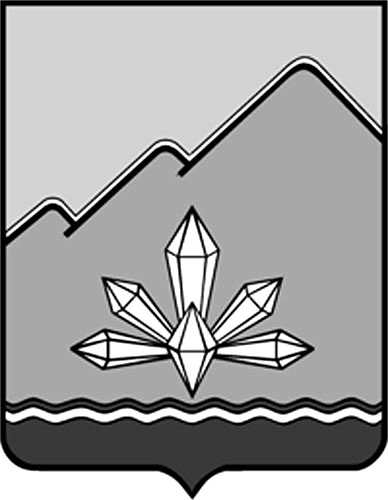 АДМИНИСТРАЦИЯ   ДАЛЬНЕГОРСКОГО  ГОРОДСКОГО  ОКРУГАПРИМОРСКОГО  КРАЯПОСТАНОВЛЕНИЕ        _______________                                г. Дальнегорск                                           №  _______Об утверждении административного регламентаисполнения    муниципальной  услуги «Прекращение права постоянного (бессрочного) пользования земельным участком, права пожизненного наследуемого владения земельным участком» В соответствии с Земельным кодексом Российской Федерации, Федеральным законом от 06.10.2003 № 131-ФЗ «Об общих принципах организации местного самоуправления в Российской Федерации», Федеральным законом от 27.07.2010  № 210-ФЗ «Об организации предоставления государственных и муниципальных услуг», постановлением администрации Дальнегорского городского округа от 09.04.2018 № 243 «Об утверждении  порядка разработки и утверждения административных регламентов исполнения муниципальных функций, предоставления муниципальных услуг и проведения экспертизы проектов административных регламентов», Уставом Дальнегорского городского округа, администрация Дальнегорского городского округаПОСТАНОВЛЯЕТ:            1. Утвердить прилагаемый административный регламент   исполнения    муниципальной услуги «Прекращение права постоянного (бессрочного) пользования земельным участком, права пожизненного наследуемого владения земельным участком».   2. Настоящее постановление подлежит опубликованию в газете «Трудовое слово» и размещению на официальном сайте Дальнегорского городского округа.  Глава  Дальнегорскогогородского округа                                                                                    А.М. Теребилов